Anlage zum Antrag auf Anerkennung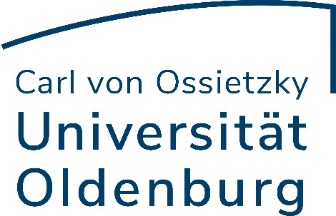 (Zwei-Fächer-Bachelor Biologie)Hinweis: Das Formular orientiert sich an der jeweils aktuellen Prüfungsordnung. Bei abweichenden Anträgen ggf. Blankoformular nutzen.Hinweise zur Antragstellung:"Antrag auf Anerkennung von Prüfungsleistungen" und Anlage für das beantragte Fach bzw. den Professionalisierungsbereich mit den Nachweisen (Notenbescheinigung, Zeugnis, etc.) zu einer Gesamtdatei im PDF-Format zusammenfügen und per Mail an die o.g. Adresse senden.Weitere Ausführungen zur Antragstellung: https://uol.de/anerkennungVorgelegte LeistungAnzuerkennendes ModulKPNoteBemerkungenMitgebrachte Prüfungsleistung, die an der UOL anerkannt werden soll. Modul- bzw. Veranstaltungstitel laut beigefügtem NachweisModul an der UOL, für das die vorgelegte Leistung anerkannt werden soll. (Modulkürzel und Modulname angeben)desModulsan der UOLwird vom Prüfungs-amt ermitteltwird vom Prüfungsamt ausgefülltBasismodule im Umfang von 30 KPBasismodule im Umfang von 30 KPBasismodule im Umfang von 30 KPBasismodule im Umfang von 30 KPBasismodule im Umfang von 30 KPbio215: Organismische Biologie 9bio223: Botanisches Grundpraktikum (Anatomie und Histologie der Pflanze)6bio224: Zoologisches Grundpraktikum (Morphologie und Evolution der Tiere)6bio225: Grundlagen der Biochemie, Zellbiologie und Genetik (Ziel außerschulisch & M. Ed. Gym, HR) 9bio218: Lehren und Lernen in der Natur (Ziel M.Ed. SoPäd)3bio100: Einführung in die Biologiedidaktik (Ziel M.Ed. SoPäd)6Aufbaumodule im Umfang von 18 – 30 KP abhängig vom Ziel des StudiumsAufbaumodule im Umfang von 18 – 30 KP abhängig vom Ziel des StudiumsAufbaumodule im Umfang von 18 – 30 KP abhängig vom Ziel des StudiumsAufbaumodule im Umfang von 18 – 30 KP abhängig vom Ziel des StudiumsAufbaumodule im Umfang von 18 – 30 KP abhängig vom Ziel des Studiumsbio100: Einführung in die Biologiedidaktik 6bio110: Allgemeine Biologische Schulversuche 6bio218: Lehren und Lernen in der Natur3bio237: Grundlagen der Mikrobiologie3bio255: Grundlagen der molekularen Ökologie9bio265: Allgemeine Mikrobiologie9bio275: Grundlagen der Physiologie9bio295: Genetik9bio303: Formenkenntnis Flora und Fauna6Ergänzungsmodule für außerschulisches Berufsziel (12 KP), für Berufsziel M.Ed. Gym (6 KP)Ergänzungsmodule für außerschulisches Berufsziel (12 KP), für Berufsziel M.Ed. Gym (6 KP)Ergänzungsmodule für außerschulisches Berufsziel (12 KP), für Berufsziel M.Ed. Gym (6 KP)Ergänzungsmodule für außerschulisches Berufsziel (12 KP), für Berufsziel M.Ed. Gym (6 KP)Ergänzungsmodule für außerschulisches Berufsziel (12 KP), für Berufsziel M.Ed. Gym (6 KP)che101: Theoretische Grundlagen der Chemie6che102: Praktische Grundlagen der Chemie6un-
benotetche190: Grundvorlesung Organische Chemie6che290: Praxiswissen Organische Chemie6phy910: Physik für Biologie und Zwei-Fächer Bachelor Chemie6bio150: Statistik für den Studiengang Biologie6mat980: Mathematische Methoden in den Biowissenschaften6bio251: Übungen zur Biochemie und Molekularbiologie6Akzentsetzungsmodule für Biologie als 90-KP-Fach (30 KP) siehe Ziffer 8 der fachspezifischen AnlageAkzentsetzungsmodule für Biologie als 90-KP-Fach (30 KP) siehe Ziffer 8 der fachspezifischen AnlageAkzentsetzungsmodule für Biologie als 90-KP-Fach (30 KP) siehe Ziffer 8 der fachspezifischen AnlageAkzentsetzungsmodule für Biologie als 90-KP-Fach (30 KP) siehe Ziffer 8 der fachspezifischen AnlageAkzentsetzungsmodule für Biologie als 90-KP-Fach (30 KP) siehe Ziffer 8 der fachspezifischen AnlageBachelorarbeitBachelorarbeitBachelorarbeitBachelorarbeitBachelorarbeitBachelorarbeitsmodul15